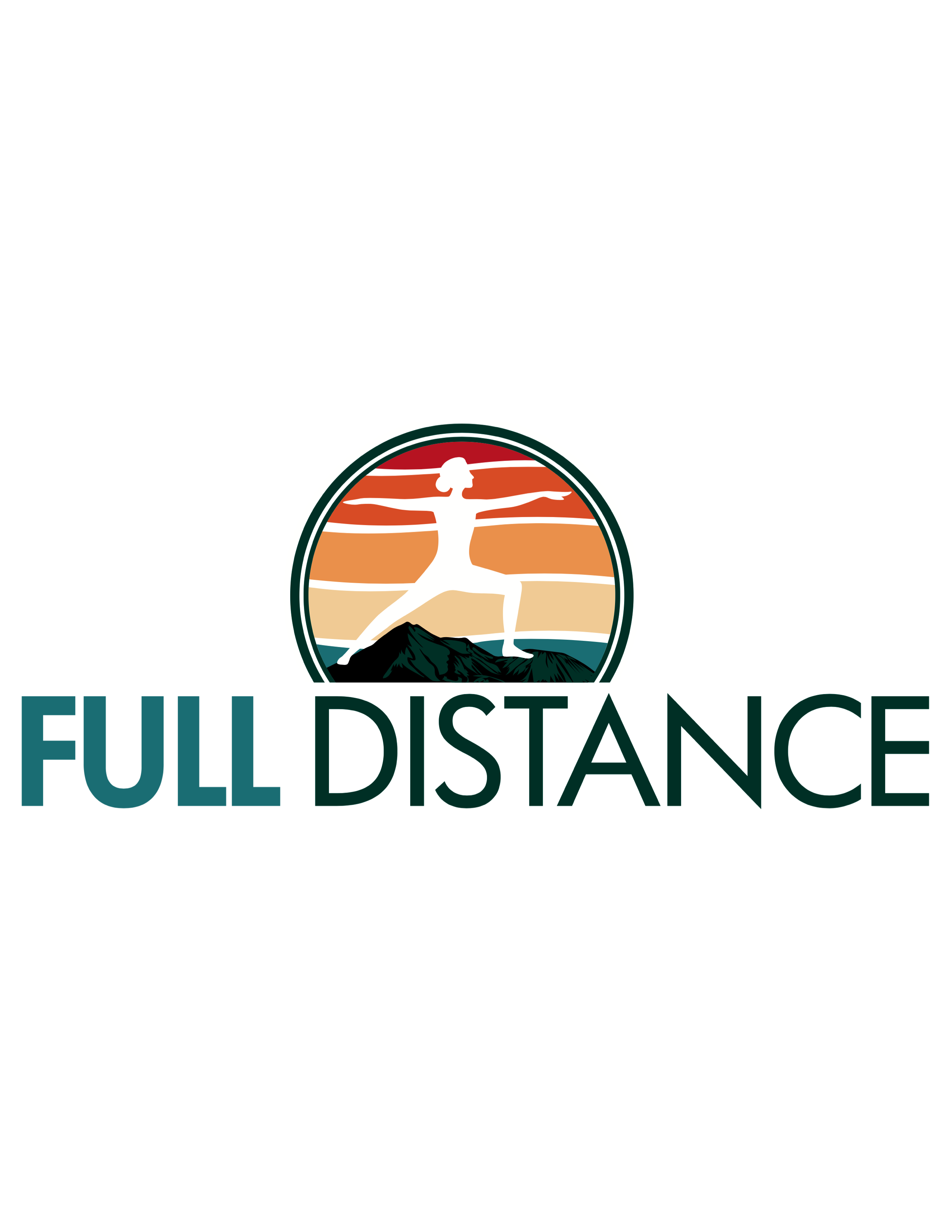 Client Information Consent Form (HIPAA) Our Notice of Privacy Practices provides information about how we may use and disclose protected health information about you. The Notice contains a Patient Rights section describing your rights under the law. You have the right to review our Notice before signing this Consent. The terms of our Notice may change. If we change our Notice, you will be notified and a revised copy will be sent to you upon your request. You have the right to request that we restrict how protected health information about you is used or disclosed for treatment, payment, or health care operations. We are not required to agree to this restriction, but if we do, we shall honor that agreement. By signing this form, you consent to our use and disclosure of protected health information about you for treatment, payment, and health care operations. You have the right to revoke this Consent, in writing, signed by you. However, such a revocation shall not affect any disclosures we have already made in reliance on your prior Consent. The Practice provided this form to comply with the Health Insurance Portability and Accountability Act of 1996 (HIPAA). The client understands that: Protected health information may be disclosed, used for treatment, payment or health care operations.   The Practice has Notice of Privacy Practices and that the Client has the opportunity to review this Notice.  The Practice reserves the right to change the Notice of Privacy Practices.  The Client has the right to restrict the uses of their information, but the Practice does not have to agree to those restrictions. The Client may revoke this Consent in writing at any time, and all future disclosures will then cease. The Practice may condition receipt of treatment upon the execution of this Consent. This consent was signed by:      ___________________________________________________ Printed Name (client or responsible party) ___________________________________________________ Client Signature (or responsible party)                                 Date ___________________________________________________ Relationship to client (if other than client) Witness:                                         ___________________________________________________ Printed Name – Practice Representative ___________________________________________________ Signature                                                                                     Date 